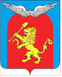 ЭЛИТОВСКИЙСЕЛЬСКИЙ СОВЕТ ДЕПУТАТОВЕМЕЛЬЯНОВСКОГО РАЙОНА КРАСНОЯРСКОГО КРАЯР Е Ш Е Н И Е08.04.2021                                                п. Элита                                                 №5-69рО внесении изменений в Устав Элитовского сельсовета Емельяновского района Красноярского края В целях приведения Устава Элитовского сельсовета Емельяновского района Красноярского края в соответствие с требованиями федерального и краевого законодательства, руководствуясь Уставом Элитовского сельсовета, сельский Совет депутатов РЕШИЛ:1. Внести в Устав Элитовского сельсовета Емельяновского района Красноярского края следующие изменения:1.1. в статье 7:- подпункт 33 пункта 1 изложить в следующей редакции:«участие в соответствии с федеральным законом в выполнении комплексных кадастровых работ;»;1.2. в статье 7.2:- пункт 1 дополнить:-подпунктом 18 следующего содержания:«предоставление сотруднику, замещающему должность участкового уполномоченного полиции, и членам его семьи жилого помещения на период замещения сотрудником указанной должности»;- подпунктом 19 следующего содержания:«осуществление мероприятий по оказанию помощи лицам, находящимся в состоянии алкогольного, наркотического или иного токсического опьянения.»;1.3. в статье 27.1:- пункт 1 дополнить подпунктом 8 следующего содержания:«предоставление служебного жилого помещения, а в случае невозможности предоставления служебного жилого помещения - возмещение расходов по найму жилого помещения, на период исполнения полномочий.»;1.4. в статье 27.3:- пункт 1 дополнить подпунктом 3 следующего содержания:«компенсация, выплачиваемая депутату представительного органа в связи с освобождением его от производственных обязанностей и служебных обязанностей в соответствии с пунктом 2 настоящей статьи, в размере 100 рублей. Указанная компенсация производится в порядке, определенном представительным органом.»;- дополнить пунктом 2 следующего содержания:«Депутату Элитовского сельского Совета депутатов для осуществления своих полномочий на непостоянной основе гарантируется сохранение места работы (должности) на период, продолжительность которого составляет в совокупности 3 рабочих дней в месяц. Освобождение от выполнения производственных или служебных обязанностей депутата, осуществляющего свои полномочия на непостоянной основе, производится по заявлению депутата в порядке, установленном Советом депутатов Элитовского сельсовета.»;1.5. в статье 38:- пункт 2 дополнить абзацем 4 следующего содержания:«жителей муниципального образования или его части, в которых предлагается реализовать инициативный проект, достигших шестнадцатилетнего возраста, - для выявления мнения граждан о поддержке данного инициативного проекта.»;- пункт 3:абзац 1 дополнить предложением вторым следующего содержания:«Для проведения опроса граждан может использоваться официальный сайт муниципального образования в информационно-телекоммуникационной сети Интернет.»;дополнить подпунктом 6 следующего содержания:«порядок идентификации участников опроса в случае проведения опроса граждан с использованием официального сайта муниципального образования в информационно-телекоммуникационной сети Интернет;»;- пункт 4 дополнить предложением следующего содержания:«В опросе граждан по вопросу выявления мнения граждан о поддержке инициативного проекта вправе участвовать жители муниципального образования или его части, в которых предлагается реализовать инициативный проект, достигшие шестнадцатилетнего возраста.»;- абзац 2 пункта 7 дополнить словами «или жителей муниципального образования»;1.6. в статье 39.1:- пункт 1 после слов «и должностных лиц местного самоуправления» дополнить словами «, обсуждения вопросов внесения инициативных проектов и их рассмотрения»;- пункт 2 дополнить абзацем следующего содержания:«В собрании граждан по вопросам внесения инициативных проектов и их рассмотрения вправе принимать участие жители соответствующей территории, достигшие шестнадцатилетнего возраста. Порядок назначения и проведения собрания граждан в целях рассмотрения и обсуждения вопросов внесения инициативных проектов определяется нормативным правовым актом Элитовского сельского Совета депутатов.»;1.7. пункт 4 статьи 39.2 дополнить подпунктом 5 следующего содержания:«5) вправе выступить с инициативой о внесении инициативного проекта по вопросам, имеющим приоритетное значение для жителей сельского населенного пункта;»;1.8. в статье 42:- пункт 2 дополнить абзацем 8 следующего содержания:«обсуждение инициативного проекта и принятие решения по вопросу о его одобрении.»;1.9. главу 6 дополнить статьей 39.4 следующего содержания:«Статья 39.4. Инициативные проекты1. В целях реализации мероприятий, имеющих приоритетное значение для жителей муниципального образования или его части, по решению вопросов местного значения или иных вопросов, право решения которых предоставлено органам местного самоуправления, в местную администрацию может быть внесен инициативный проект. Порядок определения части территории администрации Элитовского сельсовета, на которой могут реализовываться инициативные проекты, устанавливается нормативным правовым актом Элитовского сельского Совета депутатов.2. С инициативой о внесении инициативного проекта вправе выступить инициативная группа граждан, достигших шестнадцатилетнего возраста и проживающих на территории муниципального образования, органы территориального общественного самоуправления, староста сельского населенного пункта (далее - инициаторы проекта). Минимальная численность инициативной группы устанавливается нормативным правовым актом Советом депутатов. Право выступить инициатором проекта в соответствии с нормативным правовым актом представительного органа муниципального образования может быть предоставлено также иным лицам, осуществляющим деятельность на территории муниципального образования.3. Порядок выдвижения, внесения, обсуждения, рассмотрения инициативных проектов, а также проведения их конкурсного отбора устанавливается Элитовским сельским Советом депутатов Элитовского сельсовета.1.10. статью 43 дополнить пунктом 3 следующего содержания:«3. Органы территориального общественного самоуправления могут выдвигать инициативный проект в качестве инициаторов проекта.»;1.11. главу 9 дополнить статьей 49.1 следующего содержания:«Статья 49.1. Финансовое и иное обеспечение реализации инициативных проектов1. Источником финансового обеспечения реализации инициативных проектов, предусмотренных статьей 39.4 настоящего Устава, являются предусмотренные решением о местном бюджете бюджетные ассигнования на реализацию инициативных проектов, формируемые в том числе с учетом объемов инициативных платежей и (или) межбюджетных трансфертов из бюджета Красноярского края, предоставленных в целях финансового обеспечения соответствующих расходных обязательств муниципального образования.2. Под инициативными платежами понимаются денежные средства граждан, индивидуальных предпринимателей и образованных в соответствии с законодательством Российской Федерации юридических лиц, уплачиваемые на добровольной основе и зачисляемые в соответствии с Бюджетным кодексом Российской Федерации в местный бюджет в целях реализации конкретных инициативных проектов.3. В случае, если инициативный проект не был реализован, инициативные платежи подлежат возврату лицам (в том числе организациям), осуществившим их перечисление в местный бюджет. В случае образования по итогам реализации инициативного проекта остатка инициативных платежей, не использованных в целях реализации инициативного проекта, указанные платежи подлежат возврату лицам (в том числе организациям), осуществившим их перечисление в местный бюджет.Порядок расчета и возврата сумм инициативных платежей, подлежащих возврату лицам (в том числе организациям), осуществившим их перечисление в местный бюджет, определяется нормативным правовым актом представительного органа муниципального образования.4. Реализация инициативных проектов может обеспечиваться также в форме добровольного имущественного и (или) трудового участия заинтересованных лиц.».1.12. пункт 6 статьи 60 изложить в следующей редакции «6. Действие подпункта 24 пункта 1 статьи 7 Устава приостановлено до 01.01.2022 г. в соответствии с Законом Красноярского края от 11.02.2021 № 11-4736 «О приостановлении действия подпункта "л" пункта 1 статьи 1 Закона края «О закреплении вопросов местного значения за сельскими поселениями Красноярского края».».2.Контроль за исполнением настоящего Решения возложить на представителя комиссии по финансам и бюджету Элитовского сельского Совета депутатов Долматова Д.В.3.Глава Элитовского сельсовета обязан опубликовать зарегистрированное настоящее Решение в течение семи дней со дня его поступления из Управления Министерства юстиции Российской Федерации по Красноярскому краю. 4.Настоящее Решение вступает в силу со дня, следующего за днем его официального опубликования в газете «Элитовский вестник».Председатель Совета депутатов                           Глава сельсоветаС.М. Яблонский                                                        В.В. Звягин